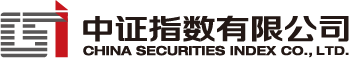 中证指数有限公司ESG评价方法V1.02020年12月ESG是可持续发展理念在企业微观层面的反映，主要从环境、社会责任、公司治理等维度对企业进行综合评价。中证指数有限公司ESG评价（以下简称“中证ESG评价”）旨在反映财务信息之外的收益和风险因素，揭示ESG因素对公司可持续运营的影响，帮助投资者了解ESG的风险和机遇，并将ESG因素纳入投资决策过程。中证ESG评价体系包括环境（E）、社会（S）和公司治理（G）三个维度，由14个主题、22个单元和100余个指标构成。环境维度反映企业生产经营过程对环境的影响，揭示企业面临的环境风险和机遇；社会维度反映企业对利益相关方的管理能力及社会责任方面的管理绩效，揭示企业可能面临的社会风险和机遇；公司治理维度考察公司是否具有良好公司治理能力或存在潜在治理风险。一、中证ESG评价体系1. 环境（E）环境（E）反映企业在生产经营过程中对环境的影响，揭示企业可能面临的环境风险和机遇，共设置五个主题，分别为气候变化、污染与废物、自然资源、环境管理和环境机遇主题。其中，气候变化、污染与废物、自然资源主题从环境产出与投入方面反映排放和消耗的情况，环境管理和环境机遇主题反映企业环境风险管理能力和环境发展机遇。2. 社会（S）社会（S）反映企业对利益相关方的管理以及企业社会责任方面的管理绩效和声誉提升，揭示企业可能面临的社会风险和机遇，共设置三个主题，分别为利益相关方、责任管理和社会机遇主题。其中，利益相关方主题反映在员工、供应链、客户与消费者方面面临的风险，责任管理和社会机遇主题反映企业履行社会责任和对社会积极贡献带来的发展机遇。3. 公司治理（G）公司治理（G）反映公司通过内部和外部机制来保证公司决策科学化，维护公司可持续运营以及保障公司各方利益合理安排的能力，揭示公司可能面临的治理风险，共设置六个主题，分别为股东治理、治理结构、管理层、信息披露、公司治理异常和管理运营主题。其中，股东治理、治理结构、管理层主题反映企业内部治理情况，信息披露、公司治理异常主题反映企业外部治理情况，管理运营主题反映公司的治理绩效。二、中证ESG评价分数中证ESG评价分数由指标开始，依次计算出单元、主题、维度和ESG总分。单元得分根据所对应的指标进行计算，其中风险类单元依据对应的风险暴露与风险管理指标计算，机遇类单元依据对应的机遇暴露与机遇管理指标计算。在完成单元分数计算后，主题、维度和ESG总分则由下一层级分数加权合成，加权权重综合考虑上市公司所处行业特征与指标数据质量确定。具体计算如下：，，中证ESG评价总分与E/S/G维度分数由高到低分为十档，依次为AAA、AA、A、BBB、BB、B、CCC、CC、C以及D，分档越高代表公司ESG表现越好。三、中证ESG评价更新机制中证指数有限公司依据最新公开披露信息、评价体系与分数计算方法，对评价分数进行更新。中证ESG评价更新频率一般为月度，评价依据的信息包括上市公司年报、季报和不定期报告、上市公司社会责任报告以及其他上市公司披露的信息；产业规划、认证、处罚、监管评价等政府机构发布的公开信息；新闻舆论、事件调查等权威媒体发布的信息；上市公司绿色收入、隐含违约率等中证指数有限公司的特色信息。当公司发生重大环境污染、重大危害公共安全及重大财务造假等严重ESG风险事件时，中证指数有限公司对中证ESG评价进行及时更新。联系我们有关ESG评价方法等的详尽资料，欢迎联络中证指数有限公司。客户服务中证指数有限公司中国上海市浦东新区锦康路308号陆家嘴世纪金融广场邮编：200127电话：0086 21 5018 5500传真：0086 21 5018 6368电邮：csindex@sse.com.cn网站：www.csindex.com.cn免责声明本材料及其所含内容的知识产权归属于中证指数有限公司（“中证指数公司”）。未经中证指数公司事先书面同意，任何人不得复制、转载或引用。本材料仅供参考，其所含内容不构成任何证券、金融产品或其他投资工具或任何交易策略的依据或建议。中证指数公司不对本材料的准确性、完整性或适用性作任何保证。中证指数公司可随时修改或更新本材料。对任何因直接或间接使用本材料而造成的损失，中证指数公司不承担任何法律责任。主题单元含义气候变化碳排放反映企业温室气体排放水平，以及企业为直接或间接降低温室气体排放采取的管理措施，旨在衡量企业在温室气体排放方面的风险。污染与废物污染与废物反映企业污染与废物排放水平，以及企业为直接或间接降低污染与废物排放采取的管理措施，旨在衡量企业面临与污染、废物排放相关的诉讼或监管惩罚等风险。自然资源水资源反映企业资源利用情况，旨在衡量企业在资源成本提升和资源使用与所在地利益冲突时，可能影响经营生产持续性、市场准入困难等风险。自然资源土地使用与生物多样性反映企业资源利用情况，旨在衡量企业在资源成本提升和资源使用与所在地利益冲突时，可能影响经营生产持续性、市场准入困难等风险。环境管理环境管理制度反映企业管理环境风险的主观意识和制度安排，旨在从企业整体角度管控环境风险的能力。对于金融行业，针对性地考察其对绿色金融的支持力度与参与程度。环境管理绿色金融反映企业管理环境风险的主观意识和制度安排，旨在从企业整体角度管控环境风险的能力。对于金融行业，针对性地考察其对绿色金融的支持力度与参与程度。环境机遇环境机遇反映企业面临环境发展机遇以及机遇管理能力，旨在衡量企业可能获益于经济转型和绿色经济发展的机遇，如清洁技术、可再生能源、绿色建筑等。主题单元含义利益相关方员工反映员工情况、福利等，旨在衡量企业由于劳动力不稳定等带来的生产停滞、法律诉讼等风险，同时考察企业是否制定相应政策或项目对可持续雇佣关系进行管理。利益相关方供应链反映供应链集中度与合规性，旨在衡量企业由于供应链的不稳定或不安全等因素导致企业经营持续性受到影响的风险，同时考察企业是否制定相应政策或项目对供应链可持续性进行管理。利益相关方客户与消费者反映产品质量、信息安全等，旨在衡量企业面临产品质量问题、信息泄露等带来的监管处罚、市场准入与法律诉讼等风险，同时考察企业是否制定相应政策或项目对产品质量与信息安全性进行管理。责任管理责任管理反映企业社会责任管理的主观意识和制度安排，旨在衡量企业在社会责任方面的管理绩效以及对企业带来的影响。社会机遇慈善活动反映扶贫、捐赠、抗疫、就业、税收等，衡量企业受益于履行社会责任、对社会积极贡献而获得的企业发展机遇。社会机遇企业贡献反映扶贫、捐赠、抗疫、就业、税收等，衡量企业受益于履行社会责任、对社会积极贡献而获得的企业发展机遇。主题单元含义股东治理股东治理旨在衡量上市公司对股东权益的保障以及控股股东行为对上市公司的影响。股东治理控股股东治理旨在衡量上市公司对股东权益的保障以及控股股东行为对上市公司的影响。治理结构机构设置反映公司的董监事治理情况，包括机构设置与机构运作情况，治理结构是完善和优化治理机制的关键要素。治理结构机构运作反映公司的董监事治理情况，包括机构设置与机构运作情况，治理结构是完善和优化治理机制的关键要素。管理层管理层反映管理层激励的水平、方式与合理性，旨在衡量管理不当产生的风险。信息披露信息披露质量反映上市公司信息披露的及时性、可靠性与完备性，旨在衡量上市公司信息披露的质量。公司治理异常公司治理异常反映公司受到的监管处罚、法律诉讼等问题，旨在衡量公司发生治理问题所引发的风险。管理运营财务风险反映公司财务风险与财务质量的情况，旨在衡量公司治理的效果。管理运营财务质量反映公司财务风险与财务质量的情况，旨在衡量公司治理的效果。